ST. LUKE’S ANGLICAN CHURCH, PALERMO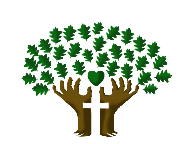 21st Sunday after PentecostSunday, October 25, 2020 ◊ 10:30 am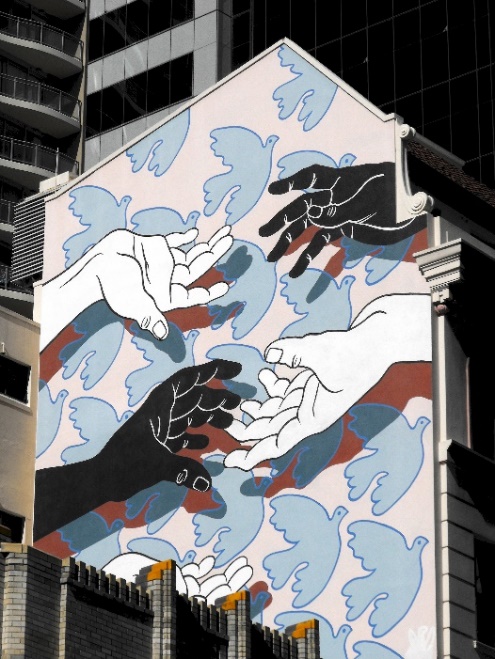 The Reverend Garfield Wu – PresiderThe Reverend Jody Balint – PreacherWelcome to St. Luke’s!We are glad to be able to worship with you in person again. Our service will look a little different than usual this week as we take precautions to prevent the spread of COVID-19. Though this time may bring challenges, we know that nothing can separate us from the love of God.None of us comes to church by accident. No matter what joys, burdens, or problems you bring with you this day, we pray that God’s grace will touch you and fill you with the hope and commitment to live your life with peace, courage, compassion, and love. THE GATHERING OF THE COMMUNITYProcessional HymnGod, You Have Caused to Be Written – CP 476 (v. 1-3)1.  God, you have caused to be written your word for our learning;grant us that, hearing, our hearts may be inwardly burning.Give to us grace, that in your Son we embracelife, all its glory discerning.2.  Now may our God give us joy,and all peace in believingall things were written in truthfor our thankful receiving.As Christ did preach,through all the world love must reach: grant us each day love's achieving.3.  Lord, should the powers of the earthand the heavens be shaken,grant us to see you in all things,our vision awaken.Help us to see, though all the earth cease to be,your truth shall never be shaken.GreetingCelebrant:  The grace of our Lord Jesus Christ and the love of God and the fellowship of       the Holy Spirit be with you all. All:             And also, with you.Celebrant: 	Blessed be God, Father, Son, and Holy Spirit.  All:           	And blessed be God's kingdom forever.			Amen.Collect for Purity Celebrant:   Almighty God, All:             to whom all hearts are open, all desires known, and from you no secrets are hidden, cleanse the thoughts of our hearts by the inspiration of your Holy Spirit, that we may perfectly love you and worthily magnify your holy name, through Christ our Lord. Amen.  Glory to GodCollect of the Day Lord God our Redeemer,  who heard the cry of your people and sent your servant Moses to lead them out of slavery, free us from the tyranny of sin and death, and by the leading of your Spirit bring us to our promised land;
through Jesus Christ our Lord, who lives and reigns with you and the Holy Spirit, one God, now and forever. Amen.THE PROCLAMATION OF THE WORDA Reading from the 1st Letter of Paul to the Thessalonians1 Thessalonians 2:1-8You yourselves know, brothers and sisters, that our coming to you was not in vain, but though we had already suffered and been shamefully mistreated at Philippi, as you know, we had courage in our God to declare to you the Gospel of God in spite of great opposition. For our appeal does not spring from deceit or impure motives or trickery, but just as we have been approved by God to be entrusted with the message of the Gospel, even so, we speak, not to please mortals, but to please God who tests our hearts. As you know and as God is our witness, we never came with words of flattery or with a pretext for greed; nor did we seek praise from mortals, whether from you or from others, though we might have made demands as apostles of Christ. But we were gentle among you, like a nurse tenderly caring for her own children. So deeply do we care for you that we are determined to share with you not only the Gospel of God but also our own selves because you have become very dear to us.	
The Word of the Lord.Thanks be to God.Gradual HymnLove Divine, All Loves Excelling – CP 485 (v. 1, 3)1.  Love Divine, all loves excelling,Joy of heaven, to earth come down,fix in us thy humble dwelling,all thy faithful mercies crown.The GospelMatthew 22:34-46The Lord be with you.And also, with you.The Holy Gospel of our Lord Jesus Christ, according to Matthew. Glory to you, Lord Jesus Christ.When the Pharisees heard that he had silenced the Sadducees, they gathered together, and one of them, a lawyer, asked him a question to test him. “Teacher, which commandment in the law is the greatest?” He said to him, “‘You shall love the Lord your God with all your heart, and with all your soul, and with all your mind.’ This is the greatest and first commandment. And a second is like it: ‘You shall love your neighbour as yourself.’ On these two commandments hang all the law and the prophets.” Now while the Pharisees were gathered together, Jesus asked them this question: “What do you think of the Messiah? Whose son is he?” They said to him, “The son of David.” He said to them, “How is it then that David by the Spirit calls him Lord, saying, ‘The Lord said to my Lord, “Sit at my right hand until I put your enemies under your feet”’? If David thus calls him Lord, how can he be his son?” No one was able to give him an answer, nor from that day did anyone dare to ask him any more questions.The Gospel of Christ.Praise to you, Lord Jesus Christ.3.  Come, almighty to deliver,let us all thy grace receive;suddenly return, and never,never more thy temples leave.The SermonBy the Rev. Jody BalintChoir Anthem: Gift of Finest WheatThe Apostle’s Creed The Prayers of the PeopleLitany #4 (from BAS p. 113)Family Cycle of Prayer: Roger & Kay Gaynor; Genevieve Graham; Shurland & Joan Henderson; Louise & William Holliday; Joan & Richard Jamieson; Nancy Jamieson & Har Braich and their families.In the Diocese of Niagara:We pray for St. Mark, Niagara-on-the-Lake; The Very Reverend Peter Wall, Interim Priest-in-Charge; and the people of that parish.Let us take a moment to say the names of those we know to be in need, or allow those things are weighing heavy our on our hearts this day to come before the Lord. […]So, we commend ourselves and all for whom we pray to the mercy and protection of our heavenly Father. AmenConfession and AbsolutionThe PeaceThe peace of the Lord be always with you.And also with you.THE CELEBRATION OF THE EUCHARISTPreparation of the GiftsOffertory HymnIn Loving Partnership – SFGP 102 (v. 1, 2)1.  	In loving partnership we come,seeking, O God, your will to do.Our prayers and actions now receive;we freely offer them to you.2.  	We are the hands and feet of Christ,serving by grace each other's need.We dare to risk and sacrificewith truthful word and faithful deed.The Prayer over the GiftsGod of constant love, you have guided your people in all times and ages. May we who offer you our praise today always be ready to follow where you lead; we ask this in the name of Jesus Christ, our Lord. Amen.The Great Thanksgiving (Eucharistic Prayer #3)The Lord's PrayerThe Breaking of the BreadThe Communion The EucharistYou are encouraged to receive the Holy Communion, standing or kneeling at the communion rail or at your request in your seat. In accordance with COVID-19 health guidelines, only the host will be distributed. Let us know if you require a gluten-free wafer. If you prefer a blessing only, please indicate so by crossing your arms. If you find it difficult to get to the altar, we will be honoured to bring the Holy Communion to you.THE SENDING OF GOD'S PEOPLEThe Prayer after CommunionGod, our guide, you have fed us with bread from heaven
as you fed the people of Israel. May we who have been inwardly nourished, be ready to follow you all our days; we ask this in the name of Jesus Christ, our Lord. Amen.DoxologyBlessingThe Celebrant blesses the people, and all respond,Amen.AnnouncementsRecessional Hymn  Lord, the Light of your Love is Shining – CP 460 (v. 1, 3)1.	Lord, the light of your love is shining,in the midst of the darkness shining;Jesus, light of the world, shine upon us;set us free by the truth you now bring us, shine on me, shine on me.RefrainShine, Jesus, shine; fill this land with the Father’s glory;blaze, Spirit, blaze: set our hearts on fire.  Flow, river, flow: flood the nations with grace and mercy;send forth your word, Lord, and let there be light.3.	As we gaze on your kingly brightnessso our faces display your likeness;ever changing from glory to glory, mirrored here may our lives tell your story,shine on me, shine on me.RefrainShine, Jesus, shine; fill this land with the Father’s glory;blaze, Spirit, blaze: set our hearts on fire.  Flow, river, flow: flood the nations with grace and mercy;send forth your word, Lord, and let there be light.The DismissalGo in peace. Serve the Lord, love others.Thanks be to God. PostludeThis liturgy is used with the permission of the Bishop of Niagara.This service is adapted from The Book of Alternative Services (BAS). The Book of Alternative Services, copyright © 2019 by the General Synod of the Anglican Church of Canada; all rights reserved; reproduced under license. Common Worship, copyright © 2019 by the Archbishop's Council; used by permission; all rights reserved.ANNOUNCEMENTSSupport St. Luke’s this Fall and Double Your Donation!This fall, St. Luke’s is holding a special fundraiser to support our community services! An anonymous donor has offered to match all donations up to $3,000, which means your support will be doubled! Place your donation in an envelope marked “St. Luke’s Fundraiser,” or contact Richard at treasurer@stlukepalermo.ca to donate! 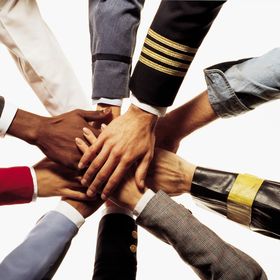 Halton Food’s Grow Garlic Fundraiser!Orders available October 22-30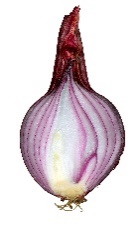 Are you looking to plant garlic this fall? Halton Food is selling 5 varieties of locally grown garlic!By ordering garlic, you are supporting Halton Food's vital work in community gardening and improving food security across Halton Region. You are also supporting local farmers by purchasing fresh, Ontario-grown garlic.   Visit www.haltonfood.ca/garlic/ for details on the varieties available, and to place your order!Orders will be available Oct 22-30 at pickup locations across Halton. After placing your order, a confirmation email will be sent to select your pickup location.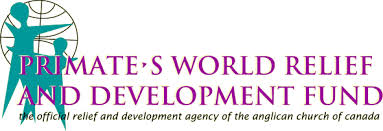 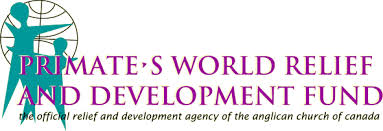 Health and Safety Protocol:Always wear a mask when in the Church.Please sanitize your hands as you come into the Church, going up for communion and coming down after communion and when you are leaving the building.Please take your bulletin home with you.If you have any of the following symptoms, please contact your family doctor.Symptoms of COVID-19 can vary from person to person. Symptoms may also vary in different age groups. Some of the more commonly reported symptoms include:new or worsening coughshortness of breath or difficulty breathingtemperature equal to or over 38°Cfeeling feverishchillsfatigue or weaknessmuscle or body achesnew loss of smell or tasteheadachegastrointestinal symptoms (abdominal pain, diarrhea, vomiting)feeling very unwellChildren have been more commonly reported to have abdominal symptoms and skin changes or rashes.In severe cases, the infection can lead to death.Symptoms may take up to 14 days to appear after exposure to COVID-19.Evidence indicates that the virus can be transmitted to others from someone who is infected but not showing symptoms. This includes people who:have not yet developed symptoms (pre-symptomatic)never develop symptoms (asymptomatic)While experts know that these kinds of transmissions are happening among those in close contact or in close physical settings, it is not known to what extent. This means it is extremely important to follow the proven preventative measures.For more information, please look online at https://www.canada.ca/en/public-health/services/diseases/coronavirus-disease-covid-19.htmlThank you for joining us today. We do hope that you will come again.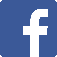 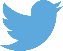 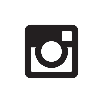 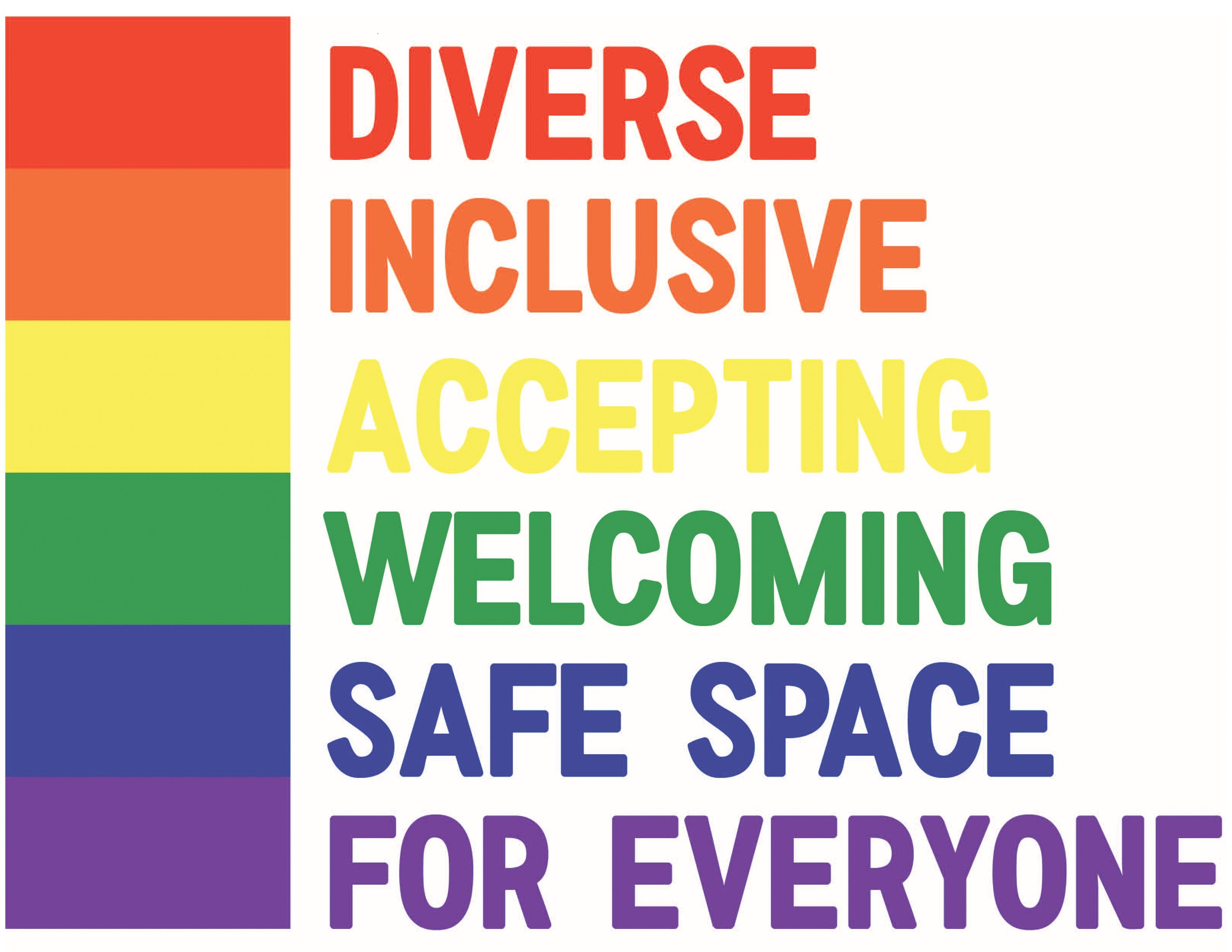 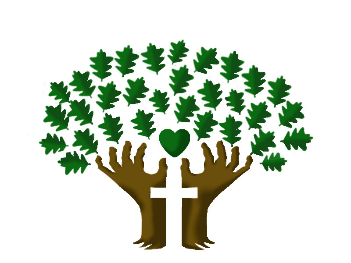 St. Luke’s Anglican Church, Palermo3114 Dundas Street West,Oakville, Ontario, L6M 4J3 Tel: 905-825-3364Email: office@stlukepalermo.ca Website: stlukepalermo.caRector: The Rev. Garfield WuEmail: rector@stlukepalermo.ca Tel: 647-878-8650Pastoral Associate: The Rev. Jody BalintReader: Wendy CousinsMusic Director: Janet CorreiaDuty Warden: Gemma YoungGreeter: Peter MalueCelebrant:Glory to God in the highestAll:and peace to his people on earth.Lord God, heavenly King, almighty God, and Father, we worship you; we give you thanks, we praise you for your glory.Lord Jesus Christ, only Son of the Father,Lord God, Lamb of God, you take away the sin of the world: have mercy on us, you are seated at the right hand of the Father; receive our prayer.For you alone are the Holy One, you alone are the Lord, you alone are the Most High, Jesus Christ, with the Holy Spirit, in the glory of God, the Father. Amen.Celebrant:Let us confess the faith of our baptism as we say,All:I believe in God, the Father almighty, creator of heaven and earth. I believe in Jesus Christ, his only Son, our Lord. He was conceived by the power of the Holy Spirit and born of the Virgin Mary. He suffered under Pontius Pilate, was crucified, died, and was buried. He descended to the dead. On the third day, he rose again. He ascended into heaven and is seated at the right hand of the Father. He will come again to judge the living and the dead. I believe in the Holy Spirit, the holy catholic Church, the communion of saints, the forgiveness of sins, the resurrection of the body, and the life everlasting. Amen.Celebrant:Dear friends in Christ,God is steadfast in love and infinite in mercy; he welcomes sinners and invites them to his table. Let us confess our sins, confident in God's forgiveness.Celebrant:Most merciful God,All:we confess that we have sinned against you in Thought, Word, and Deed, by what we have done, and by what we have left undone. We have not loved you with our whole heart; we have not loved our neighbours as ourselves. We are truly sorry, and we humbly repent. For the sake of your Son Jesus Christ, have mercy on us and forgive us, that we may delight in your will, and walk in your ways, to the glory of your name. AmenCelebrant:Almighty God have mercy upon you, pardon and deliver you from all your sins, confirm and strengthen you in all goodness, and keep you in eternal life; through Jesus Christ, our Lord.All:AmenCelebrant: People:The Lord be with you.And also, with youCelebrant:People:Lift up your hearts.We lift them to the LordCelebrant:People:Let us give thanks to the Lord our God.It is right to give our thanks and praise.Celebrant:Blessed are you, gracious God,creator of heaven and earth; you are the source of light and life for all your creation, you made us in your own image, and call us to new life in Jesus Christ our Saviour. Therefore, we praise you, joining our voices to proclaim the glory of your name.All:Holy, holy, holy Lord, God of power and might, heaven and earth are full of your glory. Hosanna in the highest.Blessed is he who comes in the name of the Lord. Hosanna in the highest.Celebrant:We give thanks to you, Lord our God,for the goodness and love you have made known to us in creation; in calling Israel to be your people, in your Word spoken through the prophets; and above all in the Word made flesh, Jesus, your Son.For in these last days you sent him to be incarnate from the Virgin Mary, to be the Saviour and Redeemer of the world. In him, you have delivered us from evil, and made us worthy to stand before you. In him, you have brought us out of error into truth, out of sin into righteousness, out of death into life.On the night he was handed over to suffering and death, a death he freely accepted, our Lord Jesus Christ took bread;and when he had given thanks to you, he broke it, and gave it to his disciples, and said, "Take, eat: this is my body which is given for you. Do this for the remembrance of me."After supper, he took the cup of wine; and when he had given thanks, he gave it to them, and said, "Drink this, all of you: this is my blood of the new covenant, which is shed for you and for many for the forgiveness of sins. Whenever you drink it,do this for the remembrance of me." Therefore, Father, according to his command,All:We remember his death,We proclaim his resurrection,We await his coming in glory;Celebrant:and we offer our sacrifice of praise and thanksgiving to you, Lord of all; presenting to you, from your creation, this bread and this wine.We pray you, gracious God, to send your Holy Spirit upon these gifts, that they may be the sacrament of the body of Christand his blood of the new covenant. Unite us to your Son in his sacrifice, that we made acceptable in him, maybe sanctified by the Holy Spirit. In the fullness of time, reconcile all things in Christ, and make them new, and bring us to that city of lightwhere you dwell with all your sons and daughters; through Jesus Christ our Lord,the firstborn of all creation, the head of the Church, and the author of our salvation.By whom, and with whom, and in whom,in the unity of the Holy Spirit,all honour and glory are yours, almighty Father, now and for ever.People:Amen.Celebrant:And now, as our Saviour Christ has taught us, we are bold to say:All:Our Father, who art in heaven, hallowed be thy name,thy kingdom come, thy will be done,on earth as it is in heaven.Give us this day our daily bread. And forgive us our trespasses,as we forgive those, who trespass against us. And lead us not into temptation,but deliver us from evil. For thine is the kingdom,the power, and the glory, forever and ever. Amen.Celebrant:"I am the bread which has come down from heaven," say the Lord.All:Give us this bread forever. Celebrant:"I am the vine; you are the branches."All:May we dwell in him as he lives in us. Celebrant:All:The gifts of God for the people of God.Thanks be to God.All:Lamb of God, you take away the sins of the world: have mercy on us.Lamb of God, you take away the sins of the world: have mercy on us.Lamb of God, you take away the sins of the world: grant us peace.Celebrant:Glory to GodAll:whose power, working in us, can do infinitely more than we can ask or imagine. Glory to God from generation to generation, in the Church and in Christ Jesus. forever and ever. Amen.READINGS FOR NEXT SUNDAYRevelation 7:9-17; Matthew 5:1-12